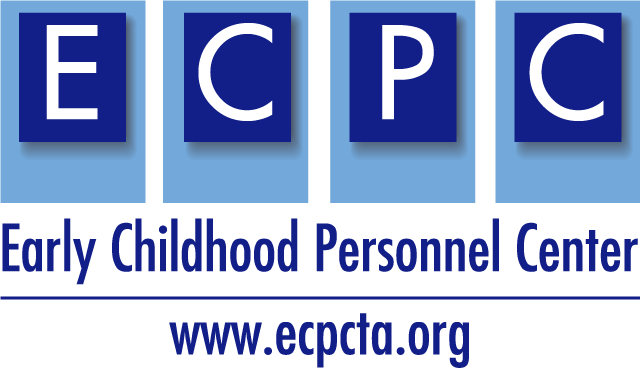 Action PlanName:UNIVERSITY:Period Covered:Goals/Objectives/ ActivitiesPerson(s) ResponsibleResources (Needed)OutcomeProjected Date of CompletionCriteria for SuccessGOAL 1.Objective 1.1Activity 1.1.1.Activity 1.1.2.Objective 1.2.Activity 1.2.1.Activity 1.2.2.GOAL 2.Objective 2.1.Activity 2.1.1Activity 2.1.2Objective 2.2.Activity 2.2.1Activity 2.2.2